A. Personal Data     1. Full Name (Surname first)			JAYEOBA Bolanle Alaba     2. Date of Birth					6th January, 1986     3. Details of Contact Address:(a) E-mail address:	jayeobab903@gmail.com(b) Mobile Phone Number(s):			 08057105186     4. Nationality					Nigerian     5. State of Origin					Ondo     6. Senatorial District				Ondo Central     7. Local Government Area				Ifedore Local Government     8. Permanent Home Address	1, Road 2A, State Housing Estate, Igba, Ondo     9. Marital Status					Married    10. Number of Children and their Ages		3 Children, Ages; 8, 6, 5    11. Next of Kin					Jayeoba Abiodun Odunayo		    12. Details of Contact Address of Next of Kin:(a) E-mail address (es)			Nil(b) Mobile Phone Number(s):			07064246594    13. Date of Assumption of Duty			23rd January, 2018    14. Rank/status on First Appointment		Porter    15. Present Status					Porter    16. Date of Last Promotion				 Nil    17. Present Salary, Grade Level and Step		Contiss 3 Step 2    18. Date of Confirmation of Appointment		Nil    19. Faculty/Directorate	Student Affairs    20. Department/Unit				Student AffairsB. Educational Background     1. School Attended with Dates:College of Education, Ikere – Ekiti		     		 2005 - 2008	Ekiti Parapo College, Ido – Ekiti 				2008	Mary Immaculate Girls Grammar School, Ado – Ekiti	1998 – 2004		Mary Mount Catholic Primary School, Ado- Ekiti		1993 – 19982. Qualifications Obtained with Dates:			1992Nigerian Certificate of Education (N.C.E)		2006National Examination Council (NECO)			2008West African senior School Certificate Examination       2004Primary School Leaving certificate Examination		1998 	 C. Work Experience with Datesa.	Daraju Investment Marketing Agents				2006 – 2007b.	Divine Grace Nursery and Primary School, Igba, Ondo	2008 – 2012 D. Current Relevant Information     Services within the Department     Maintenance and cleaning of the Hall of Residence.   					25-Jun-2019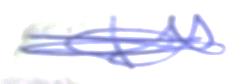 Signature:…………… …………………………… Date:……………………………